Minutes for the Senate Executive CommitteeDate and Time: March 8, 2023, 3:30 p.m. – 5:00 p.m.Location: Zoom Virtual MeetingPresiding: Ernest Ialongo, Chair of Senate Present: Vice-Chair of Senate, Hector Soto; SEC Senators Natasha Yannacañedo; Catherine Lewis; Carlos Rivera; Diana Macri; SGA Representatives: Jose Gonzalez.Excused Absence: Thomas BeachdelUnexcused Absence: 0 Minutes Prepared by: Carlos Rivera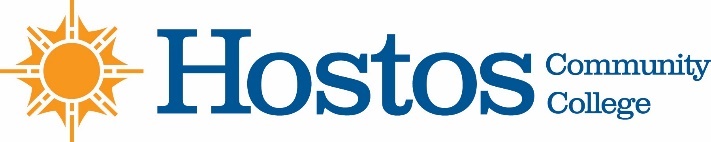 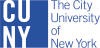 TOPICDISCUSSIONDECISION / ACTIONCall to OrderProfessor Ialongo called the meeting to order at 3:32 p.m.TOPICDISCUSSIONDECISION / ACTIONAcceptance of AgendaMotion to accept SEC AgendaAccepted as pre-circulatedTOPICDISCUSSIONDECISION / ACTIONApproval of Minutes SEC Minutes February 8, 2022, meetingSenate MinutesFebruary 16, 2022, meeting.Accepted as pre-circulatedAccepted as pre-circulatedTOPICDISCUSSIONDECISION / ACTIONChair’s ReportCongrats to Jose Gonzalez, who is the new SGA President.

Jose Gonzalez will be asked to nominate SGA Vice President.Accepted UnanimouslyTOPICDISCUSSIONDECISION / ACTIONCurricular ItemsNUR 216: Fundamentals of Nursing Practice. Change to course description.EDU 227: Instructional Technology Models and Practices. New course.PSY 142: Abnormal Psychology. Pathways submission.Liberal Arts AA: Arts Administration. New Option. CAP 203: The Power of Storytelling. New Capstone.New and Changed CST/CSC courses.CSC 140: Introduction to Computer Science. Course Change.CST 150: Fundamentals of Database Systems. New Course.CST 160: Operating Systems Fundamentals. New Course.CST 220: Networking Fundamentals. New Course.CST 230: Introduction to Web Programming. New Course.CST 240: Introduction to Cybersecurity. New Course.CST 250 System Administration (UNIX/LINUX). New Course.CST 260: Cybersecurity Project. New Course.TOPICDISCUSSIONDECISION / ACTIONApproval of March 16, 2023, Senate agenda.Prof. Soto requests adding the Committee on Affirmative Action, Diversity, Equity, and Inclusion under the Reports of the Senate Standing Committees portion of the Senate agenda.Unanimous approvalTOPICDISCUSSIONDECISION / ACTIONNew Business & AnnouncementsNoneAdjournment.4:23 p.m.